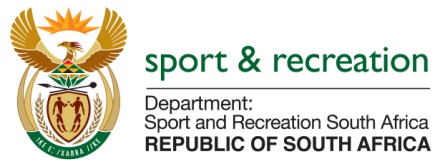 PARLIMENTARY QUESTION FOR THE MINISTERQUESTION NO 36173617.​Mr M S Malatsi (DA) to ask the Minister of Sport and Recreation:(1)​Will his department take steps to recover money that was (a) unethically spent and (b) fraudulently earned by two certain persons during their tenures (names and details furnished) at Boxing South Africa, in light of the findings of the investigations against them; if not, why not; if so, what amounts does his department intend to take steps to recover;(2)​when will (a) he advertise the vacancy for the position of Chief Executive Officer of Boxing South Africa, (b)(i) applications for the specified position be assessed and (ii) applicants be interviewed and (c) the specified vacancy be filled?​NW4285EREPLYThe Ministry and Department are not aware of money that was unethically spent and fraudulently earned at Boxing South Africa. The vacancy for CEO has been advertised and the process underway. 